Фото отчет  за 27.04.2020 г.1. Утренняя гимнастика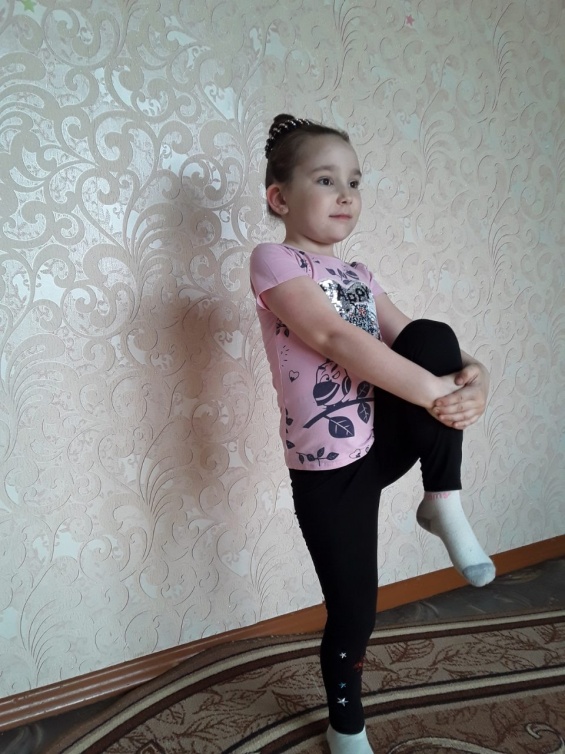 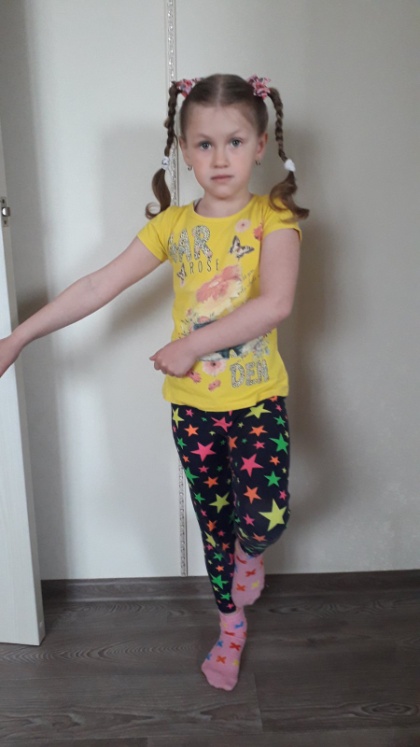 2. Пальчиковые игры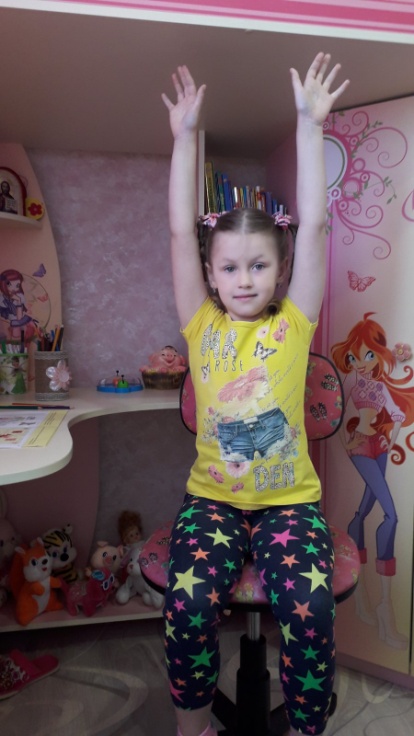 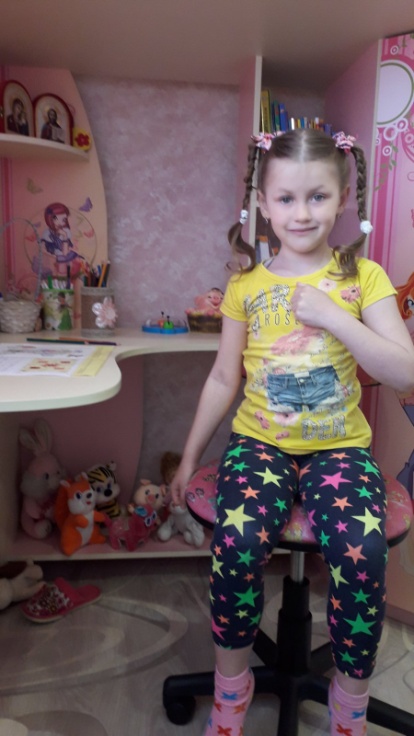 3. Приобщение к гигиенической культуреДидактическая игра : «Вымоем игрушки»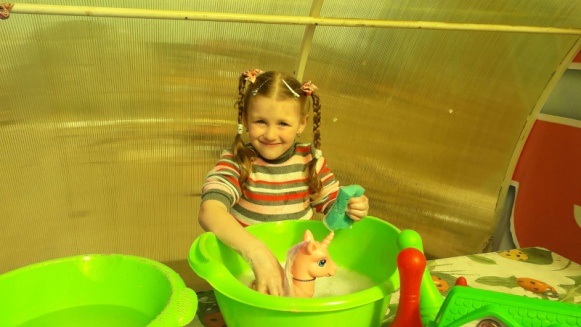 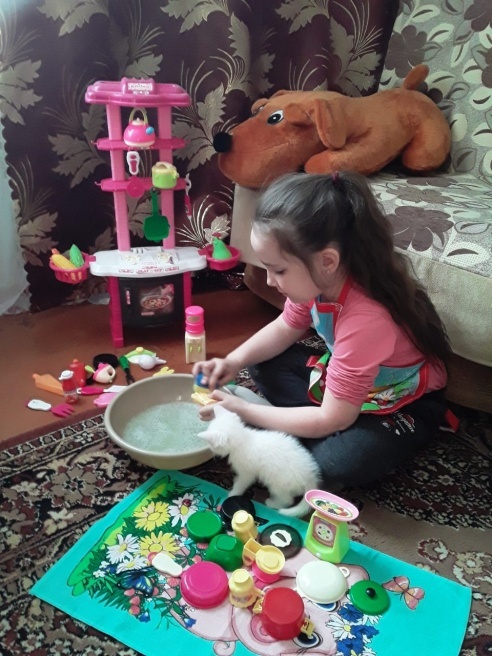 4. НОДПознание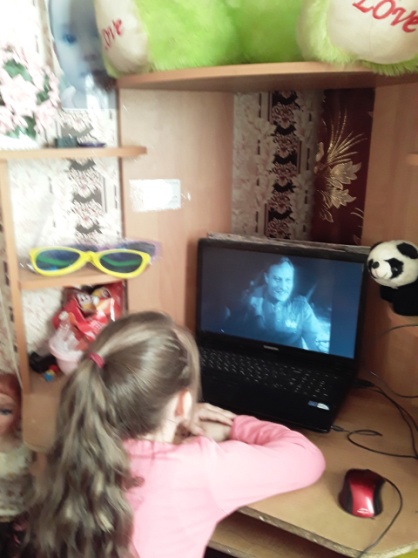 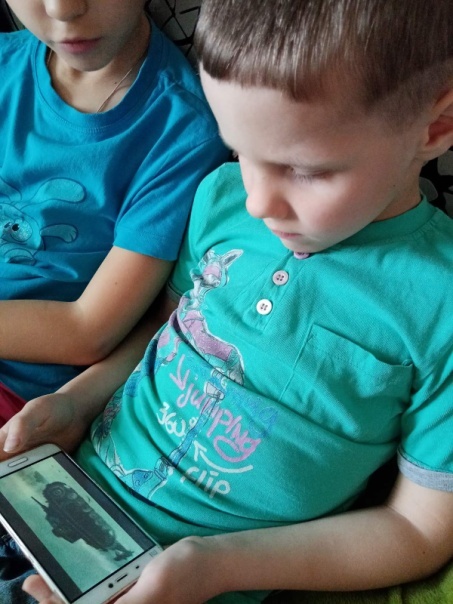 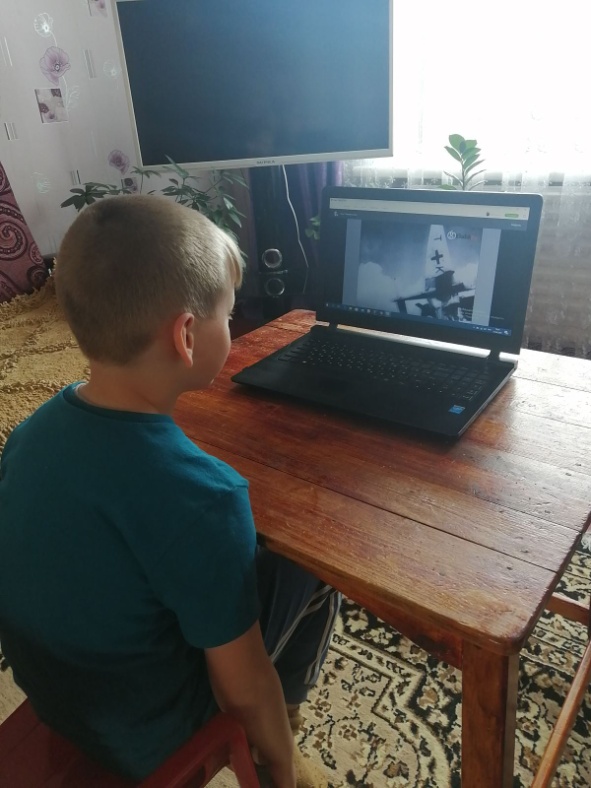 Чтение художественной литературы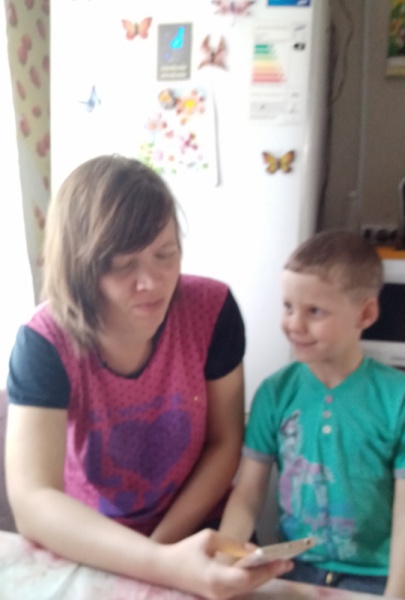 5. Труд домаУборка листвы на участке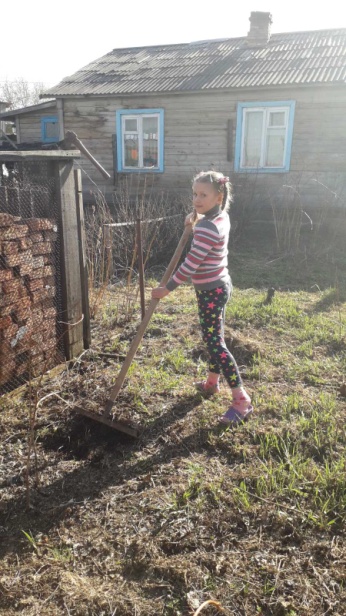 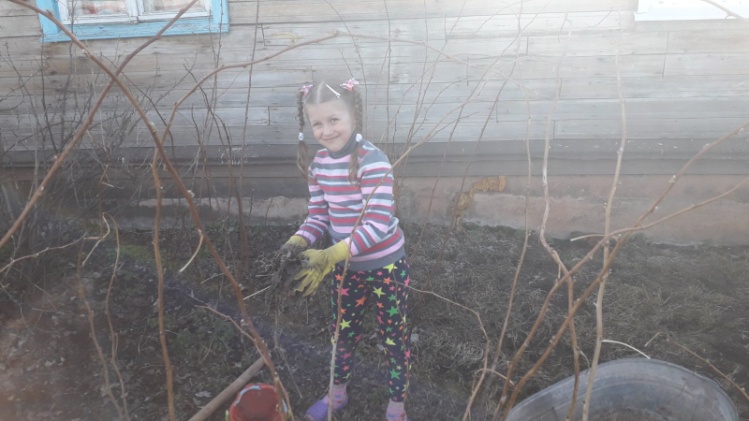 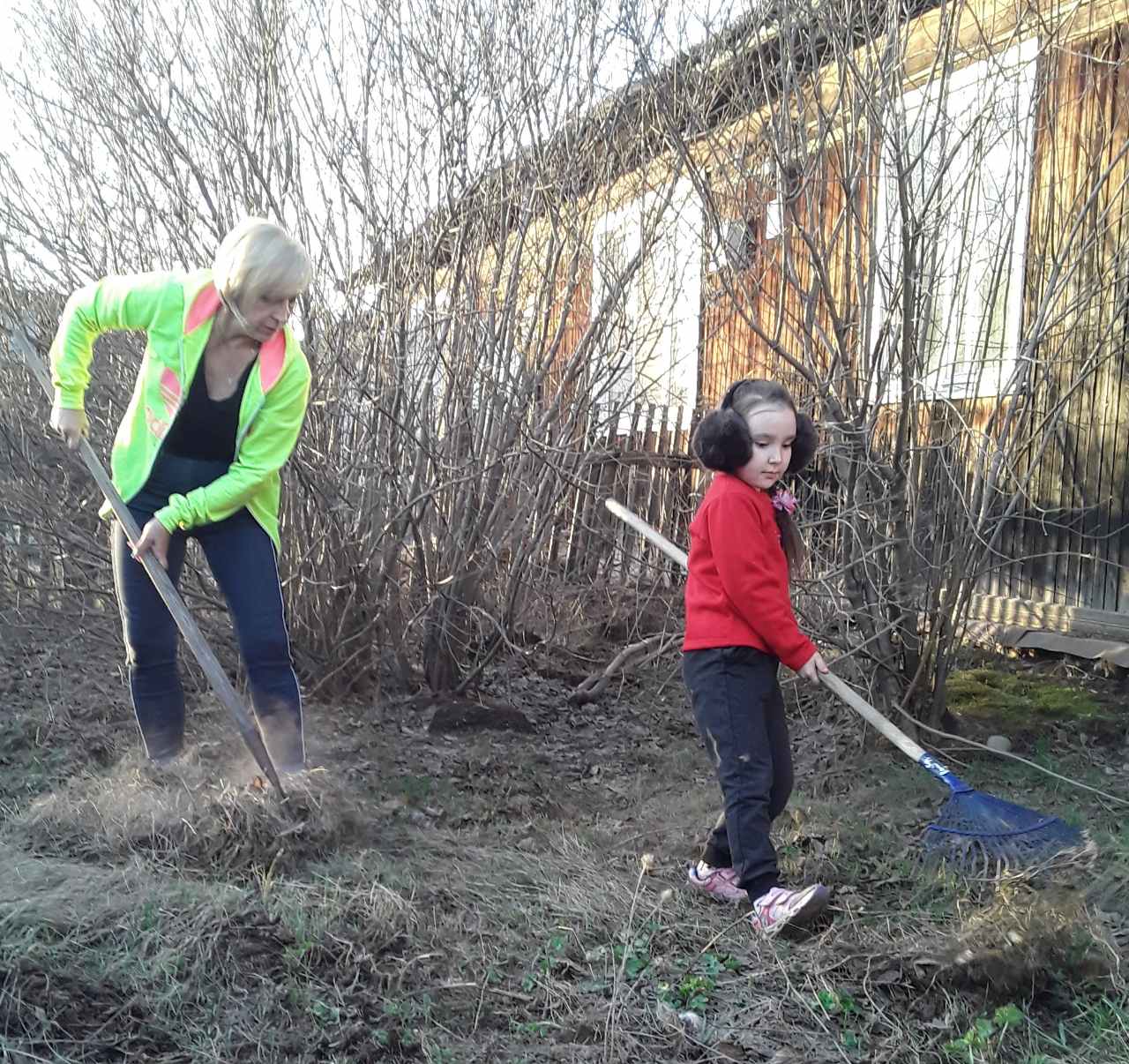 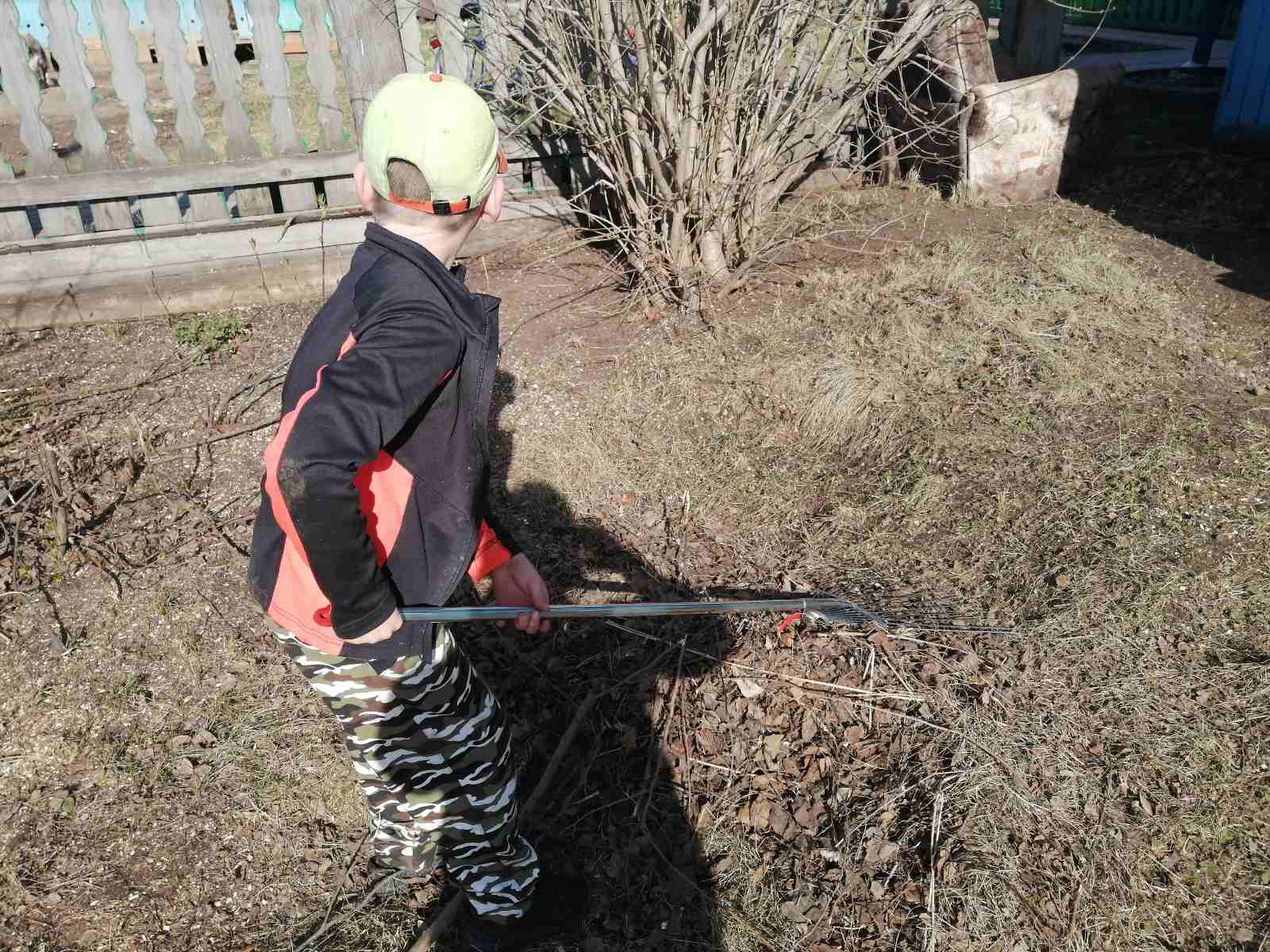 